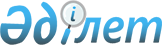 Вопросы Комитета автомобильных дорог и строительства инфраструктурного комплекса Министерства транспорта и коммуникаций Республики Казахстан
					
			Утративший силу
			
			
		
					Постановление Правительства Республики Казахстан от 3 февраля 2000 года N 151. Утратило силу - постановлением Правительства РК от 24 ноября 2004 г. N 1232 (P041232)



      Сноска. В заголовок внесены изменения - постановлениями Правительства РК от 3 ноября 2000 г. N 1665 
 P001665_ 
 ; от 19 августа 2002 г. N 916 
 P020916_ 
 . 




      В соответствии с постановлением Правительства Республики Казахстан от 20 ноября 1999 года N 1756 
 P991756_ 
 "Вопросы Министерства транспорта и коммуникаций Республики Казахстан" Правительство Республики Казахстан постановляет: 



      1. Утвердить прилагаемое Положение о Комитете автомобильных дорог и строительства инфраструктурного комплекса Министерства транспорта и коммуникаций Республики Казахстан. <*> 



      Сноска. В пункт 1 внесены изменения - постановлением Правительства РК от 3 ноября 2000 г. N 1665 
 P001665_ 
 ; от 19 августа 2002 г. N 916 
 Р020916_ 
 . 



      2. Настоящее постановление вводится в действие со дня подписания. 


     

Премьер-Министр




  Республики Казахстан 

    


                                           Утверждено



                                   постановлением Правительства   



                                       Республики Казахстан 



                                   от 3 февраля 2000 года N 151 




                          


Положение 






        о Комитете автомобильных дорог и строительства 






     инфраструктурного комплекса Министерства транспорта и 






              коммуникаций Республики Казахстан


 <*> 



      Сноска. В заголовке и тексте исключены слова - постановлением Правительства РК от 3 ноября 2000 г. N 1665 
 P001665_ 
 ; внесены изменения - от 19 августа 2002 г. N 916 
 P020916_ 
 . 




                         


1. Общие положения


 




      1. Комитет автомобильных дорог и строительства инфраструктурного комплекса Министерства транспорта и коммуникаций Республики Казахстан (далее Комитет) является ведомством, в пределах компетенции Министерства транспорта и коммуникаций Республики Казахстан осуществляющим специальные исполнительные и контрольно-надзорные функции в автодорожном секторе и в сфере строительства инфраструктуры транспортного, информатизационного и коммуникационного комплекса Республики Казахстан. 



      Комитет имеет территориальные органы в областях. <*> 



      Сноска. В пункт 1 внесены изменения - постановлениями Правительства РК от 14 октября 2000 г. N 1527 
 P001527_ 
 ; от 3 ноября 2000 г. N 1665 
 P001665_ 
 ; от 19 августа 2002 г. N 916 
 Р020916_ 
 . 



      2. Комитет осуществляет свою деятельность в соответствии с Конституцией, законами Республики Казахстан, актами Президента и Правительства Республики Казахстан, иными нормативными правовыми актами, а также настоящим Положением. 



      3. Комитет является юридическим лицом в организационно-правовой форме государственного учреждения, имеет обособленное имущество, печать с изображением Государственного герба Республики Казахстан и своим наименованием на государственном языке, бланки установленного образца. 



      Комитет вступает в гражданско-правовые отношения от собственного имени. 



      Комитет имеет право выступать стороной гражданско-правовых отношений от имени государства, если он уполномочен на это в соответствии с законодательством. 



      Комитет осуществляет расчеты через счета, открытые в установленном законодательством порядке. <*> 



      Сноска. В пункт 3 внесены изменения - постановлением Правительства РК от 12 июля 2001 г. N 944 
 P010944_ 
 . 



      4. Комитет по вопросам своей компетенции в установленном законодательством порядке издает приказы, которые имеют обязательную силу на всей территории Республики Казахстан. 



      5. Лимит штатной численности Комитета утверждается Правительством Республики Казахстан. 



      6. Юридический адрес Комитета: 



      г. Астана, ул. Ауэзова, 71. 



      7. Полное наименование Комитета - государственное учреждение "Комитет автомобильных дорог и строительства инфраструктурного комплекса Министерства транспорта и коммуникаций Республики Казахстан". <*> 



      Сноска. В пункт 7 внесены изменения - постановлением Правительства РК от 19 августа 2002 г. N 916 
 P020916_ 
 . 



      8. Настоящее Положение является учредительным документом Комитета. 



      9. Финансирование деятельности Комитета осуществляется только из республиканского бюджета. 



      Комитету запрещается вступать в договорные отношения с субъектами предпринимательства на предмет выполнения обязанностей, являющихся функциями Комитета. 



      В случае предоставления законодательными актами Комитету прав по осуществлению деятельности, приносящей доходы, то доходы, полученные от такой деятельности, направляются в доход республиканского бюджета. 




           


2. Основные задачи, функции и права Комитета 






      10. Основными задачами Комитета являются: 



      1) разработка концепции формирования и развития сети автомобильных дорог Республики Казахстан, программ совершенствования и развития сети автомобильных дорог, а также участие в разработке программ строительства инфраструктуры транспортного, информатизационного и коммуникационного комплекса; 



      2) разработка нормативных правовых актов в дорожной отрасли; 



      3) формирование и проведение в дорожном секторе единой инвестиционной, научно-технической политики и подготовка кадров; 



      4) участие в формировании рынка услуг дорожного сектора и строительства инфраструктуры транспортного, информатизационного и коммуникационного комплекса. <*> 



      Сноска. В пункт 10 внесены изменения - постановлением Правительства РК от 3 ноября 2000 г. N 1665 
 P001665_ 
 ; от 19 августа 2002 г. N 916 
 P020916_ 
 . 



      11. Комитет в соответствии с возложенными на него основными задачами в установленном законодательством порядке осуществляет следующие функции: 



      1) организует разработку программ и схем развития республиканской дорожной сети, принимает участие в подготовке комплексных межотраслевых программ и проектов дорожного сектора, а также проводит анализ проектно-сметной документации на строительство, реконструкцию и ремонт автомобильных дорог общего пользования и сооружений на них, финансируемых за счет средств республиканского бюджета и других источников; 



      2) принимает нормативные правовые акты по вопросам проектирования, строительства, ремонта и содержания автомобильных дорог и сооружений на них; 



      3) участвует в организации проведения государственных закупок товаров, работ и услуг в области дорожного хозяйства и строительства инфраструктуры транспортного, информатизационного и коммуникационного комплекса, осуществляет функции заказчика; 



      4) участвует в разработке транспортной политики по вопросам совершенствования системы управления дорожным сектором; 



      5) участвует в мобилизационной подготовке дорожного хозяйства; 



      6) осуществляет реализацию государственной политики, координирует и взаимодействует с государственными органами по вопросам строительства, содержания и эксплуатации сети автомобильных дорог; 



      6-1) принимает участие в реализации государственной политики по вопросам инфраструктуры транспортного, информатизационного и коммуникационного комплекса; 



      7) обосновывает потребности в финансовых средствах, материальных и трудовых ресурсах для реализации межгосударственных договоров и соглашений, республиканских программ; 



      8) обеспечивает сохранность автомобильных дорог, дорожных сооружений, повышение технического и транспортно-эксплуатационного уровня, развитие сети автомобильных дорог и сооружений на них, а также в пределах своей компетенции участвует в обеспечении, экологической защищенности и охраны окружающей среды; 



      9) в пределах своей компетенции разрабатывает проекты международных договоров и соглашений по вопросам проектирования, строительства, эксплуатации и развития сети автомобильных дорог, вносит предложения по привлечению иностранных инвестиций, взаимодействует с иностранными инвесторами при реализации совместных проектов; 



      10) вносит предложения по формированию и размещению заказов на выполнение работ и услуг, на закупку и поставку продукции, необходимой для обеспечения реализации межгосударственных договоров и соглашений, программ развития дорожного сектора и инфраструктуры транспортного, информатизационного и коммуникационного комплекса; 



      11) рассматривает и готовит заключения по предложениям о строительстве и эксплуатации платных автомобильных дорог, согласовывает их технические и эксплуатационные параметры; 



      12) осуществляет иные функции, возложенные на него законодательством. <*> 



      Сноска. В пункт 11 внесены изменения - постановлением Правительства РК от 3 ноября 2000 г. N 1665 
 P001665_ 
 ; от 19 августа 2002 г. N 916 
 P020916_ 
 . 



      12. В целях реализации основных задач и осуществления своих функций Комитет имеет право в установленном законодательством порядке: 



      1) принимать участие в решении вопросов обеспечения программ развития сети республиканских дорог; 



      2) участвовать в осуществлении контроля за целевым использованием выделенных средств из республиканского бюджета на содержание, ремонт и строительство автомобильных дорог и инфраструктуры транспортного, информатизационного и коммуникационного комплекса; 



      3) в пределах своей компетенции осуществлять контроль за соблюдением требований норм и стандартов, международных договоров и соглашений по вопросам деятельности дорожного сектора физическими и юридическими лицами; 



      4) осуществлять взаимодействие с государственными органами по вопросам деятельности и функционирования дорожной отрасли, выработки принципов и механизмов регулирования их взаимоотношений с другими отраслями экономики; 



      5) в пределах своей компетенции проводить переговоры и подготовительные мероприятия для подписания договоров и соглашений по международному сотрудничеству в области автомобильных дорог; 



      6) запрашивать при необходимости от организаций дорожного хозяйства, независимо от форм собственности, информацию, материалы, справочные данные по вопросам, входящим в компетенцию Комитета; 



      7) участвовать в разработке учредительных документов государственных организаций, осуществляющих деятельность в сфере автомобильных дорог; 



      7-1) выступать органом государственного управления по отношению к республиканским государственным предприятиям, осуществлять в отношении них функции субъекта права государственной собственности;



      8) осуществлять иные права, предусмотренные законодательством. <*>



      Сноска. В пункт 12 внесены изменения - постановлениями Правительства РК от 14 октября 2000 г. N 1527  
 P001527_ 
 ; от 3 ноября 2000 г. N 1665 
 P001665_ 
  ; от 19 августа 2002 г. N 916  
 Р020916_ 
  . 


                     


3. Имущество Комитета


  


      13. Комитет имеет на праве оперативного управления обособленное имущество. 



      14. Имущество, закрепленное за Комитетом, относится к республиканской собственности. 



      15. Комитет не вправе самостоятельно отчуждать или иным способом распоряжаться закрепленным за ним имуществом.  



      Комитету может быть предоставлено право распоряжаться имуществом в случаях и пределах, установленных законодательством. 




               


4. Организация деятельности Комитета


 




      16. Комитет возглавляет Председатель, назначаемый на должность и освобождаемый от должности Правительством Республики Казахстан по представлению Министра транспорта и коммуникаций Республики Казахстан. 



      Председатель имеет трех заместителей, в том числе одного первого заместителя, назначаемых на должность и освобождаемых от должности Министром транспорта и коммуникаций Республики Казахстан по представлению Председателя Комитета. <*> 



      Сноска. В пункт 16 внесены изменения - постановлением Правительства РК от 6 июля 2000 г. N 1027 
 P001027_ 
 . 



      17. Председатель организует и руководит работой Комитета и несет персональную ответственность за выполнение возложенных на Комитет задач и осуществление им своих функций. 



      18. В этих целях Председатель: 



      1) определяет обязанности и полномочия своих заместителей и руководителей структурных подразделений Комитета; 



      1-1) по согласованию с Министром транспорта и коммуникаций Республики Казахстан назначает на должности и освобождает от должностей руководителей территориальных органов в порядке, установленном законодательством Республики Казахстан; 



      2) в соответствии с законодательством назначает на должности и освобождает от должностей работников Комитета; 



      3) в установленном законодательством порядке налагает дисциплинарные взыскания на работников Комитета; 



      4) подписывает приказы Комитета; 



      5) утверждает положения о структурных подразделениях и типовые положения о территориальных органах Комитета; 



      6) представляет Комитет в государственных органах, иных организациях; 



      7) осуществляет иные полномочия в соответствии с законодательством.<*>



      Сноска. В пункт 18 внесены изменения - постановлением Правительства РК от 12 июля 2001 г. N 944  
 P010944_ 
 .     


                   


5. Реорганизация и ликвидация Комитета   


   


      19. Реорганизация и ликвидация Комитета осуществляется в соответствии с законодательством.

					© 2012. РГП на ПХВ «Институт законодательства и правовой информации Республики Казахстан» Министерства юстиции Республики Казахстан
				